Actsus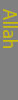 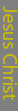 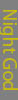 